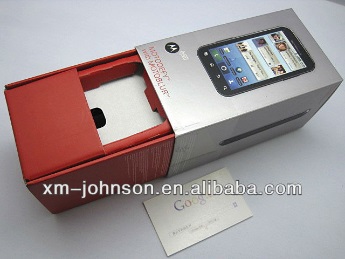   =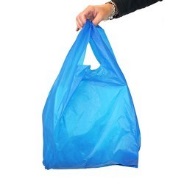 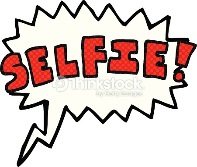 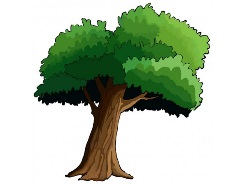 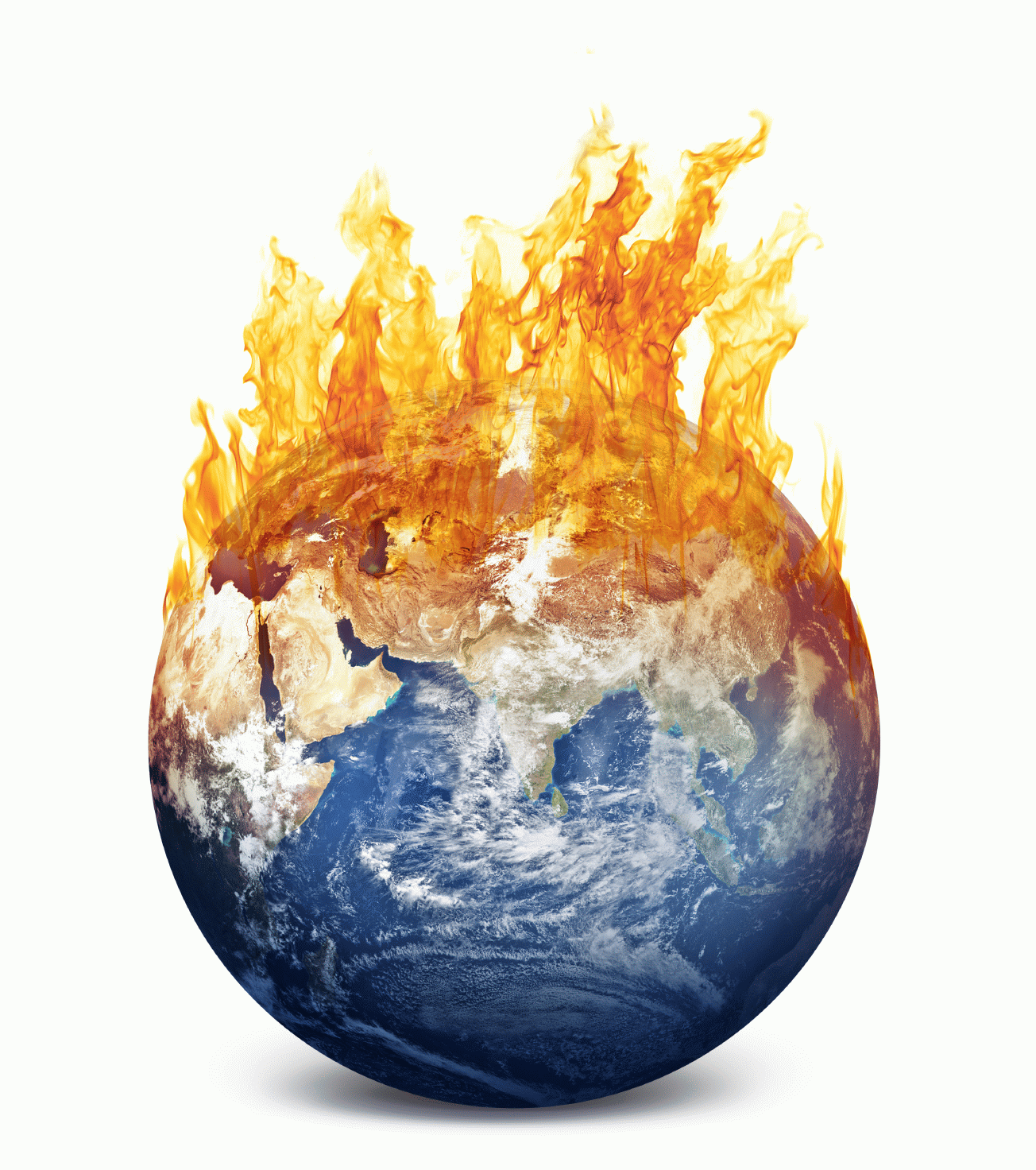 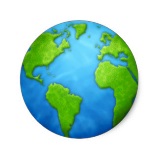 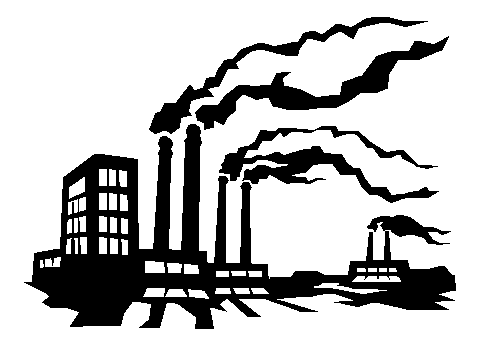 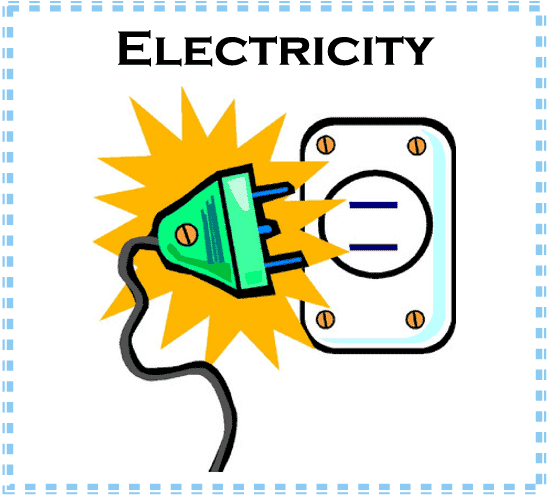 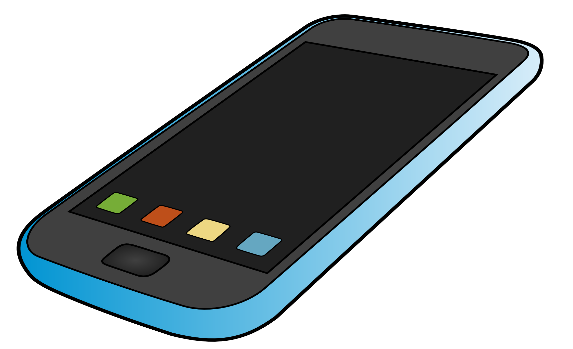 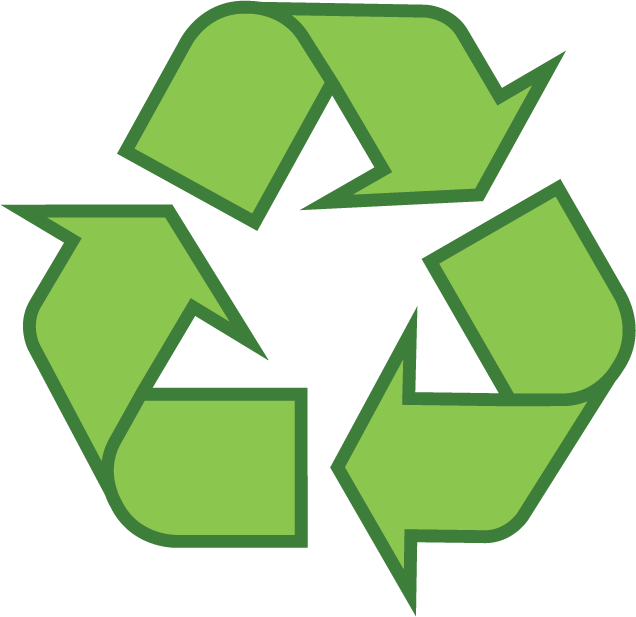 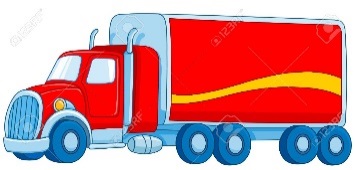 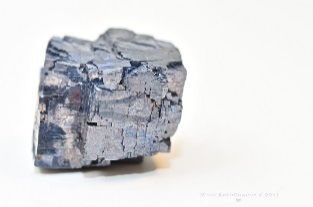 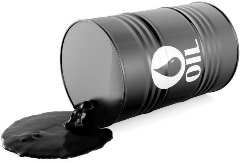 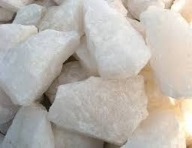 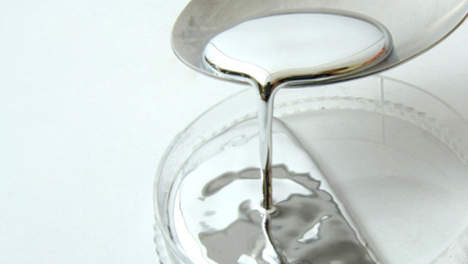 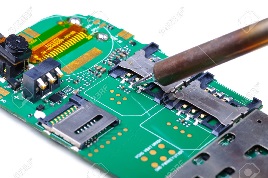 